Antrag auf Inbetriebsetzung einer Wasserverbrauchsanlage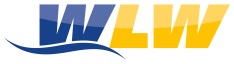 AnschriftAnschriftAnschriftWasserversorgungsbetriebe der
Landeshauptstadt WiesbadenKonradinerallee 27
65189 Wiesbaden
Telefon:	0611 780-3554Fax:	0611 31-8073Mail: zaehleranmeldung-wasser@wlw-wiesbaden.deWasserversorgungsbetriebe der
Landeshauptstadt WiesbadenKonradinerallee 27
65189 Wiesbaden
Telefon:	0611 780-3554Fax:	0611 31-8073Mail: zaehleranmeldung-wasser@wlw-wiesbaden.deWasserversorgungsbetriebe der
Landeshauptstadt WiesbadenKonradinerallee 27
65189 Wiesbaden
Telefon:	0611 780-3554Fax:	0611 31-8073Mail: zaehleranmeldung-wasser@wlw-wiesbaden.deEingangsvermerk:Angaben zum Anschlussobjekt (Trinkwasser)Angaben zum Anschlussobjekt (Trinkwasser)Angaben zum Anschlussobjekt (Trinkwasser)Angaben zum Anschlussobjekt (Trinkwasser)Angaben zum Anschlussobjekt (Trinkwasser)Angaben zum Anschlussobjekt (Trinkwasser)Angaben zum Anschlussobjekt (Trinkwasser)Straße/Haus-Nr.:PLZ/Ort:Etage/Whg.-Nr.:Vertragskonto: Neuanlage Wechslung Zähler neu setzen Zähler neu setzen Zähler neu setzen Zähler neu setzen Erweiterung TrennungGrundstückseigentümer/in (Bitte vollständig ausfüllen)Grundstückseigentümer/in (Bitte vollständig ausfüllen)Grundstückseigentümer/in (Bitte vollständig ausfüllen)Grundstückseigentümer/in (Bitte vollständig ausfüllen)Grundstückseigentümer/in (Bitte vollständig ausfüllen)Grundstückseigentümer/in (Bitte vollständig ausfüllen)Grundstückseigentümer/in (Bitte vollständig ausfüllen)Grundstückseigentümer/in (Bitte vollständig ausfüllen)	Name, Vorname bzw. Firmenname	Name, Vorname bzw. FirmennameTelefon/TelefaxTelefon/Telefax	Straße/Hausnummer	Straße/HausnummerPLZ/OrtPLZ/OrtIch habe davon Kenntnis, dass Arbeiten an Wasserverbrauchsanlagen (Trinkwasser) nur von eingetragenen Installationsunternehmen ausgeführt werden dürfen, dass alle Änderungen, die eine Änderung der Grundgebühren zur Folge haben, schriftlich zu melden sind, und dass WLW berechtigt ist Vorauszahlung zu verlangen. Außerdem bin ich darüber informiert, dass die anfallenden Daten zum Zwecke der automatischen Verarbeitung gespeichert werden.Ich habe davon Kenntnis, dass Arbeiten an Wasserverbrauchsanlagen (Trinkwasser) nur von eingetragenen Installationsunternehmen ausgeführt werden dürfen, dass alle Änderungen, die eine Änderung der Grundgebühren zur Folge haben, schriftlich zu melden sind, und dass WLW berechtigt ist Vorauszahlung zu verlangen. Außerdem bin ich darüber informiert, dass die anfallenden Daten zum Zwecke der automatischen Verarbeitung gespeichert werden.Ich habe davon Kenntnis, dass Arbeiten an Wasserverbrauchsanlagen (Trinkwasser) nur von eingetragenen Installationsunternehmen ausgeführt werden dürfen, dass alle Änderungen, die eine Änderung der Grundgebühren zur Folge haben, schriftlich zu melden sind, und dass WLW berechtigt ist Vorauszahlung zu verlangen. Außerdem bin ich darüber informiert, dass die anfallenden Daten zum Zwecke der automatischen Verarbeitung gespeichert werden.Ich habe davon Kenntnis, dass Arbeiten an Wasserverbrauchsanlagen (Trinkwasser) nur von eingetragenen Installationsunternehmen ausgeführt werden dürfen, dass alle Änderungen, die eine Änderung der Grundgebühren zur Folge haben, schriftlich zu melden sind, und dass WLW berechtigt ist Vorauszahlung zu verlangen. Außerdem bin ich darüber informiert, dass die anfallenden Daten zum Zwecke der automatischen Verarbeitung gespeichert werden.Ich habe davon Kenntnis, dass Arbeiten an Wasserverbrauchsanlagen (Trinkwasser) nur von eingetragenen Installationsunternehmen ausgeführt werden dürfen, dass alle Änderungen, die eine Änderung der Grundgebühren zur Folge haben, schriftlich zu melden sind, und dass WLW berechtigt ist Vorauszahlung zu verlangen. Außerdem bin ich darüber informiert, dass die anfallenden Daten zum Zwecke der automatischen Verarbeitung gespeichert werden.Ich habe davon Kenntnis, dass Arbeiten an Wasserverbrauchsanlagen (Trinkwasser) nur von eingetragenen Installationsunternehmen ausgeführt werden dürfen, dass alle Änderungen, die eine Änderung der Grundgebühren zur Folge haben, schriftlich zu melden sind, und dass WLW berechtigt ist Vorauszahlung zu verlangen. Außerdem bin ich darüber informiert, dass die anfallenden Daten zum Zwecke der automatischen Verarbeitung gespeichert werden.Ich habe davon Kenntnis, dass Arbeiten an Wasserverbrauchsanlagen (Trinkwasser) nur von eingetragenen Installationsunternehmen ausgeführt werden dürfen, dass alle Änderungen, die eine Änderung der Grundgebühren zur Folge haben, schriftlich zu melden sind, und dass WLW berechtigt ist Vorauszahlung zu verlangen. Außerdem bin ich darüber informiert, dass die anfallenden Daten zum Zwecke der automatischen Verarbeitung gespeichert werden.Ich habe davon Kenntnis, dass Arbeiten an Wasserverbrauchsanlagen (Trinkwasser) nur von eingetragenen Installationsunternehmen ausgeführt werden dürfen, dass alle Änderungen, die eine Änderung der Grundgebühren zur Folge haben, schriftlich zu melden sind, und dass WLW berechtigt ist Vorauszahlung zu verlangen. Außerdem bin ich darüber informiert, dass die anfallenden Daten zum Zwecke der automatischen Verarbeitung gespeichert werden.Datum und Unterschrift, StempelVon der Installationsfirma auszufüllenVon der Installationsfirma auszufüllenVon der Installationsfirma auszufüllenVon der Installationsfirma auszufüllenVon der Installationsfirma auszufüllenVon der Installationsfirma auszufüllenVon der Installationsfirma auszufüllen Regenwasseranlage Regenwasseranlage Druckerhöhungsanlage DruckerhöhungsanlageBemerkungen:Wir versichern, dass die Wasserverbrauchsanlagen (Trinkwasser) nach geltenden bau- und wasserrechtlichen Vorschriften, sowie nach den anerkannten Regeln der Technik geplant, errichtet oder geändert wurden.Wir versichern, dass die Wasserverbrauchsanlagen (Trinkwasser) nach geltenden bau- und wasserrechtlichen Vorschriften, sowie nach den anerkannten Regeln der Technik geplant, errichtet oder geändert wurden.Wiesbaden,Stempel der Installationsfirma
Unterschrift der verantwortlichen FachkraftBei reinem Wohngebäude Anzahl der Wohnungen (WE) Anwendungsbereiche Vr l/sVs l/sWohngebäudeBüro-/VerwaltungsgebäudeHotelSchuleGewerbeGesamt:Vom WLW auszufüllenAnschlussobjekt-Nr.Anlagen-Nr.Gebührenkonto-Nr.ZählereinbauZähler-Nr.StandStandStandm3ZählergrößeJahresverbrauchsprognoseJahresverbrauchsprognoseJahresverbrauchsprognosem3m3m3Zähler-Nr.StandStandStandm3ZählergrößeJahresverbrauchsprognoseJahresverbrauchsprognoseJahresverbrauchsprognosem3m3m3StandortAblesehinweisAblesehinweisWiesbaden,Unterschrift der Installationsberaterin/des InstallationsberatersUnterschrift der Installationsberaterin/des InstallationsberatersUnterschrift der Installationsberaterin/des InstallationsberatersUnterschrift der Installationsberaterin/des InstallationsberatersUnterschrift der Installationsberaterin/des InstallationsberatersUnterschrift der Installationsberaterin/des InstallationsberatersUnterschrift der Installationsberaterin/des InstallationsberatersVon der Installationsfirma auszufüllenVon der Installationsfirma auszufüllenVon der Installationsfirma auszufüllenVon der Installationsfirma auszufüllenVon der Installationsfirma auszufüllenVon der Installationsfirma auszufüllenVon der Installationsfirma auszufüllenVon der Installationsfirma auszufüllenVon der Installationsfirma auszufüllenMindest-fließdruckP min Fl


barAnzahlArt der EntnahmestelleBerechnungsdurchfluss bei EntnahmeBerechnungsdurchfluss bei EntnahmeBerechnungsdurchfluss bei EntnahmeBerechnungsdurchfluss bei EntnahmeMindest-fließdruckP min Fl


barAnzahlArt der EntnahmestelleMischwasserMischwasserMischwassernur kaltem oder erwärmten
TrinkwasserMindest-fließdruckP min Fl


barAnzahlArt der EntnahmestelleVr
kalt
l/sVr
kalt
l/sVr
warm
l/sVr
l/s VrVs0,05Auslaufventile	ohne Luftsprudler	DN 150,300,05	ohne Luftsprudler	DN 200,500,05	ohne Luftsprudler	DN 251,000,10	mit Luftsprudler	DN 100,150,10	mit Luftsprudler	DN 150,151,0Druckspüler für Urinalbecken	DN 150,300,05Haushaltsgeschirrspülmaschine	DN 150,070,05Haushaltswaschmaschine	DN 150,150,1Mischbatterie für	Duschwanne	DN 150,150,150,151,0	Schwalldusche1,0	Körperdusche0,1	Badewanne	DN 150,150,150,151,0	Großraumwanne0,1	Küchenspüle	DN 150,070,070,070,1	Waschtisch	DN 150,070,070,070,1	Sitzwaschbecken	DN 150,070,070,070,05Spülkasten nach DIN 19 542	DN 150,13Regenwassernachspeisung1,0GartenbewässerungGewerbewasserbedarfGesamt:Vermerke WLWVermerke WLWVermerke WLWVermerke WLWVermerke WLWVermerke WLWVermerke WLWVermerke WLWVermerke WLWDatum/Unterschrift Installationsberaterin/InstallationsberaterDatum/Unterschrift Installationsberaterin/InstallationsberaterDatum/Unterschrift Installationsberaterin/InstallationsberaterDatum/Unterschrift Installationsberaterin/InstallationsberaterDatum/Unterschrift Installationsberaterin/Installationsberater